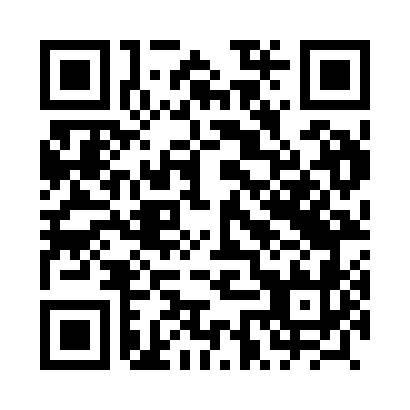 Prayer times for Nowa Cerkiew, PolandMon 1 Apr 2024 - Tue 30 Apr 2024High Latitude Method: Angle Based RulePrayer Calculation Method: Muslim World LeagueAsar Calculation Method: HanafiPrayer times provided by https://www.salahtimes.comDateDayFajrSunriseDhuhrAsrMaghribIsha1Mon4:086:1612:485:147:219:212Tue4:056:1412:485:157:239:243Wed4:016:1112:485:177:259:274Thu3:586:0912:475:187:279:295Fri3:556:0612:475:197:299:326Sat3:526:0412:475:217:319:357Sun3:486:0112:465:227:329:378Mon3:455:5912:465:237:349:409Tue3:415:5712:465:257:369:4310Wed3:385:5412:465:267:389:4611Thu3:345:5212:455:277:409:4812Fri3:315:4912:455:297:429:5113Sat3:275:4712:455:307:449:5414Sun3:245:4512:455:317:469:5715Mon3:205:4212:445:327:4710:0016Tue3:165:4012:445:347:4910:0317Wed3:125:3812:445:357:5110:0618Thu3:095:3512:445:367:5310:1019Fri3:055:3312:435:377:5510:1320Sat3:015:3112:435:397:5710:1621Sun2:575:2812:435:407:5910:1922Mon2:535:2612:435:418:0110:2323Tue2:495:2412:435:428:0310:2624Wed2:445:2212:425:448:0410:3025Thu2:405:1912:425:458:0610:3426Fri2:365:1712:425:468:0810:3727Sat2:315:1512:425:478:1010:4128Sun2:315:1312:425:488:1210:4529Mon2:305:1112:425:498:1410:4630Tue2:295:0912:425:518:1610:47